 	Mark Simkins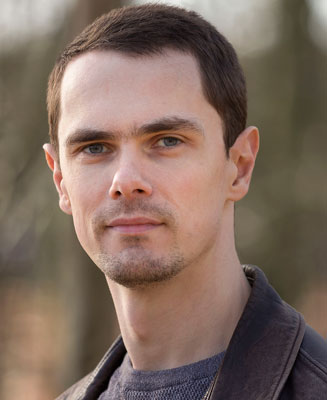 	Location: Cambridge, UK	Height: 5'11” (180cm)	Weight: 11st. 3lb (71kg)	Waist: 32”	Chest: 41”	Shoe Size: 9.5-10 (UK)	Physique: Slim/Athletic	Fitness:  Good	Eye Colour: Blue	Hair Colour: Dark Brown	Hair Length: Short
 CreditsTraining2018: “Firearms: Military & Tactical” with Independent Drama
2015: Complete “Learn to Act” course with “in situ theatre” 
(15 weeks)Skills/Other ExperienceVehicles: Car and Motorcycle
Musical Instruments: Trumpet/Cornet (experienced), Piano (basic)
Other: Real pistol range training in the US, Karate (basic)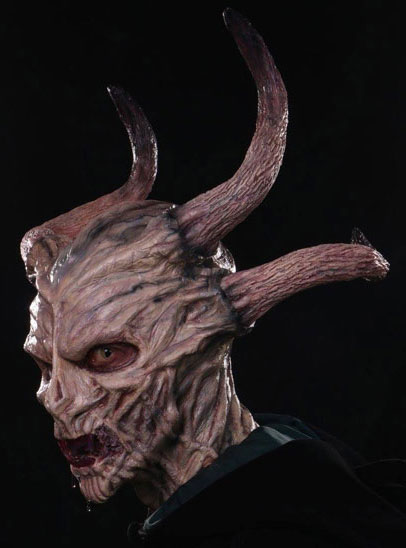 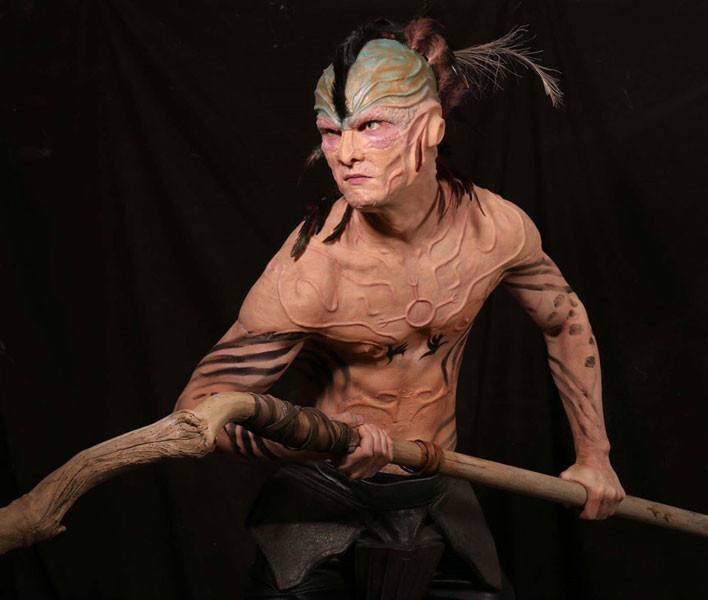 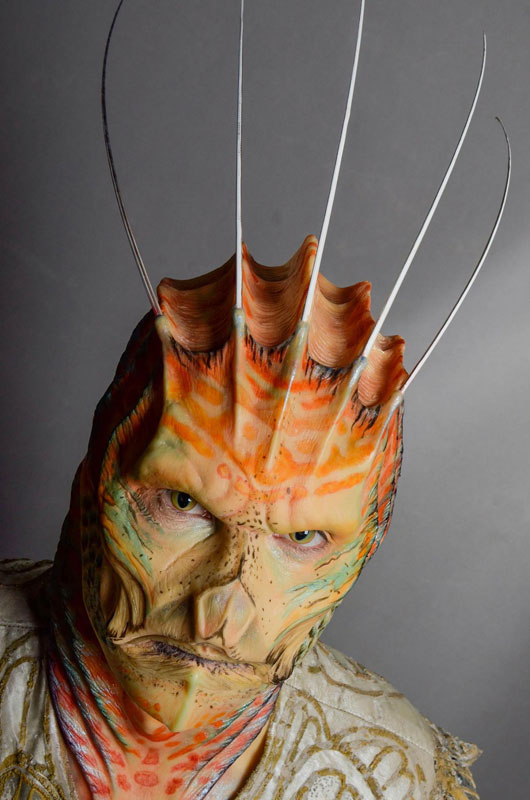 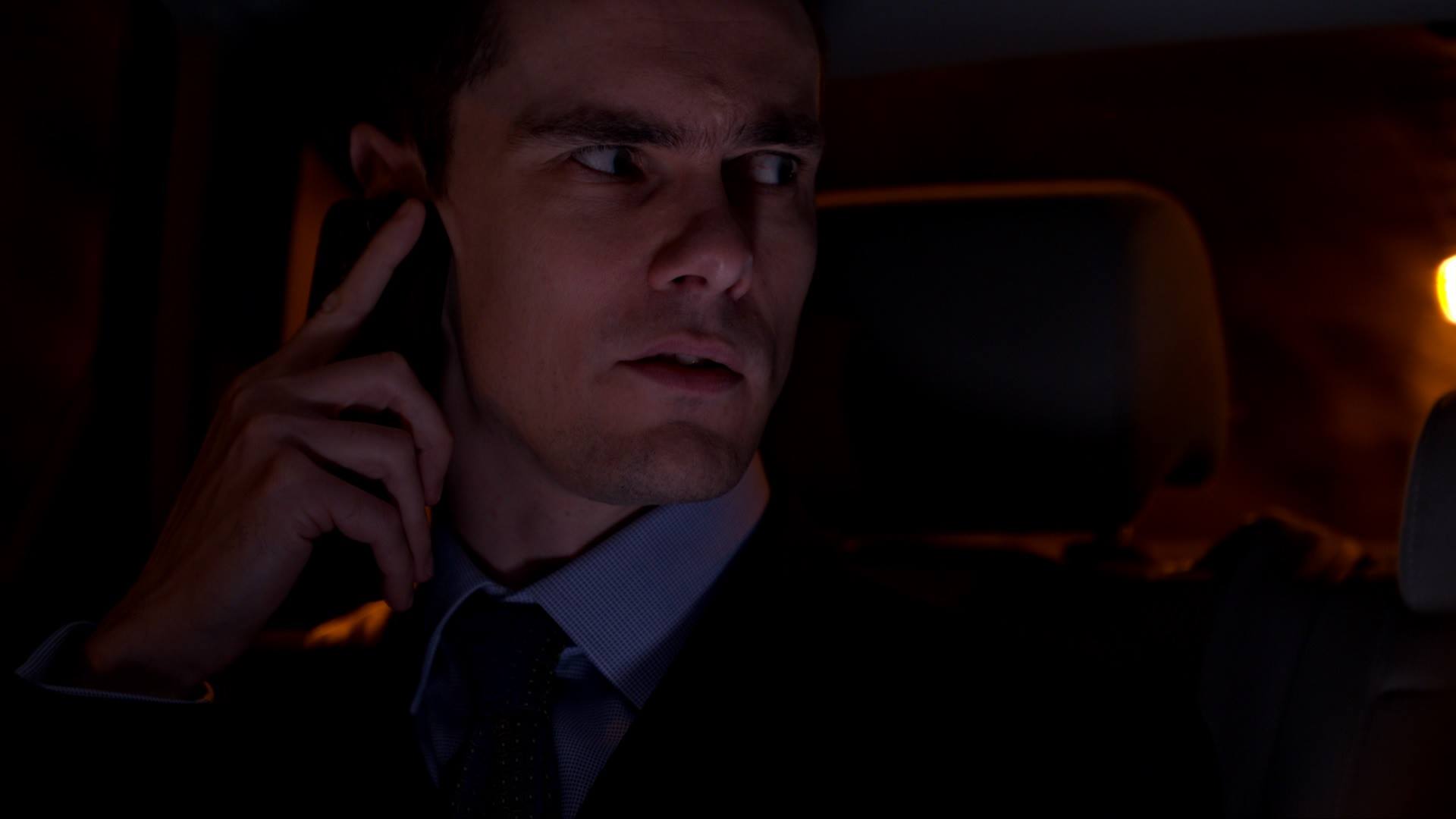 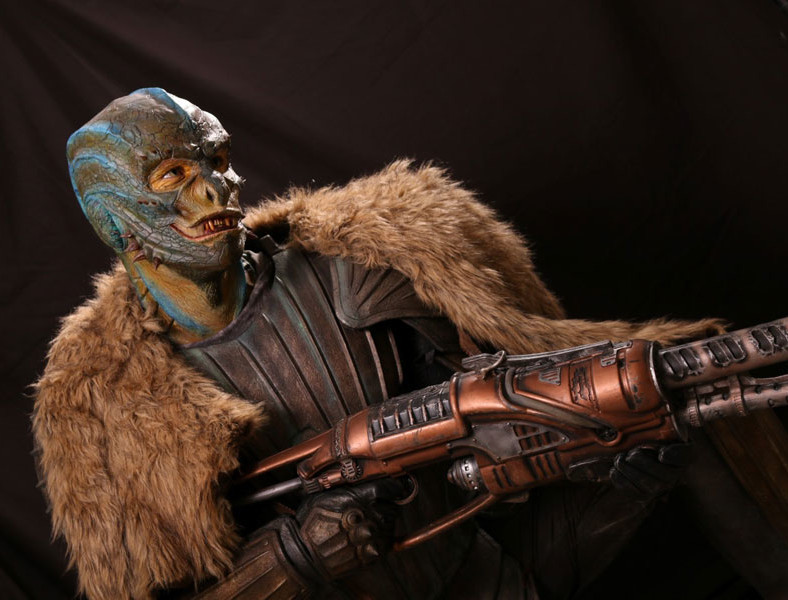 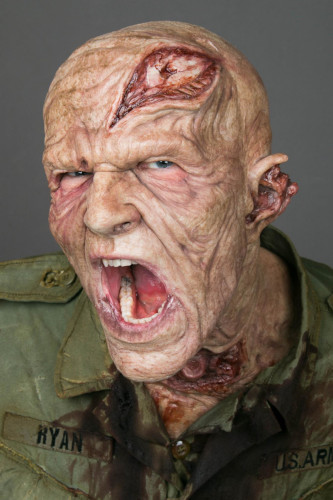 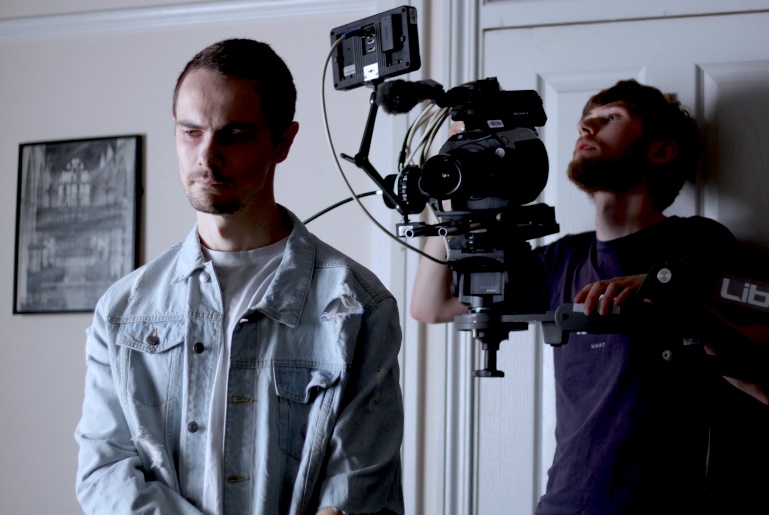 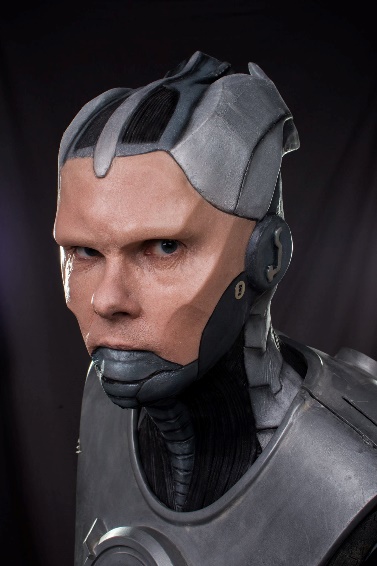 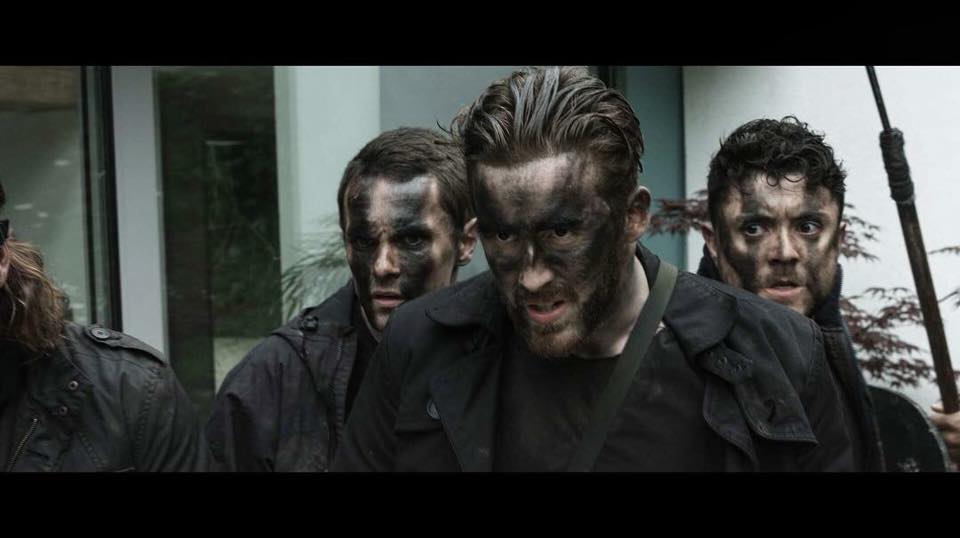 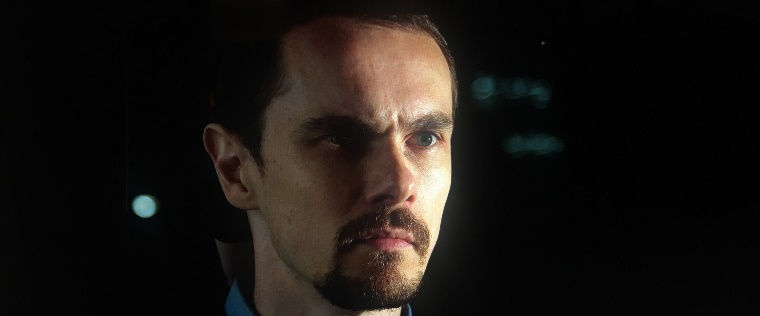 YearTypeCharacterProductionDescriptionCompany/Director2018Short FilmDenizenKiss of DeathFaceless hoodie monster stalking villain for vengeanceDan Horrigan2018Feature FilmBarkeepSuper MixTroubled but well-meaning post-apocalyptic bar ownerJoshua Armstrong2018PhotoshootAlien“Men in Black 4”Promotional fashion photoshoot as an alienRose Line Productions2018Short FilmJoeVamp VlogFriend of vlogger who gets attacked by a vampireVictoria-Louise Sweet2018Short FilmPeterHeavenA man pushed to breaking point confesses his sinsFrancesco Merlini-Fiore2018Feature FilmMichael MelvilleDilemmaMan who reacts when his girlfriend cheats on himKokoe Film Productions2018Feature FilmCannibal Hunter (featured)The BrinkHorde of post-apocalyptic cannibal huntersHundy Gilbert Media2018Short FilmDealerThe GamblerBlackjack croupier at a hellish casinoMill Road Films2018Prosthetics ModellingCyborgNAModelling for prosthetics training schoolGorton Studio2018Short FilmWilliamThe Billionth InterviewSecretary for the life or death afterlife interviewRon Mulvey2017Short FilmCraigNemesisLead Debt Collector – fight scene + wire workNick Blair2017Short FilmEvanPositive ActionHealth Minister PA, informing of zombie incidentFingernail Films2017Prosthetics ModellingGI ZombieNAModelling for prosthetics training schoolGorton Studio2017Feature FilmSP WorkerRed CupSP Worker supporting artistLucasfilm Ltd2017Short FilmMarkBirthday GirlA birthday party doesn’t quite go to planRuptured Screen2017Micro Short FilmThe GardenerAstroturfA man tends to his garden on the moonBusy Doctors Films 2017Micro Short FilmThe ManWell Dressed ManA man prepares for a life changing eventCre8ive Spaces Ltd2017Prosthetics ModellingKing of the Fish PeopleNAModelling for prosthetics training schoolGorton Studio2016Music VideoLead Victorian workerAbusing My PositionNon-speaking dramatic boss confrontationRuptured Screen2016Short FilmMotion Capture ActorTake 28Non-speaking comedic 'behind the scenes'Busy Doctors Films2016Short FilmTomTobyJob interviewee by lead characterProfessor Stamen2016Feature FilmStormtrooperStar Wars: The Last JediStormtrooper supporting artistLucasfilm Ltd2016Short Film ChallengeGuard/Doctor's assistantHarvestTwo small non-speaking extra rolesRuptured Screen2016Prosthetics ModellingHorned demonNAModelling for prosthetics training schoolGorton Studio2015Prosthetics ModellingBirdlike tribal warriorNAModelling for prosthetics training schoolGorton Studio2014Prosthetics ModellingReptilian alien mercenaryNAModelling for prosthetics training schoolGorton Studio